Lección 9: Las figuras están en todas partesEncontremos figuras en nuestro mundo.Calentamiento: Cuál es diferente: Rectángulos, cuadrados y triángulos¿Cuál es diferente?A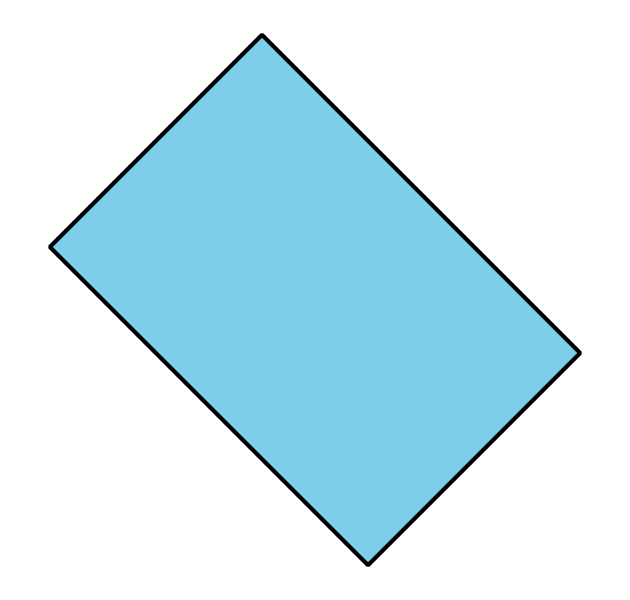 B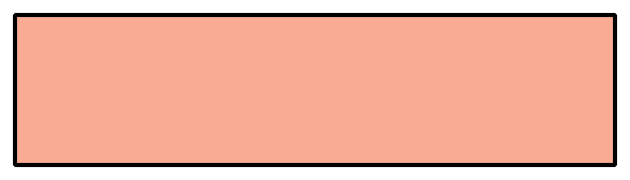 C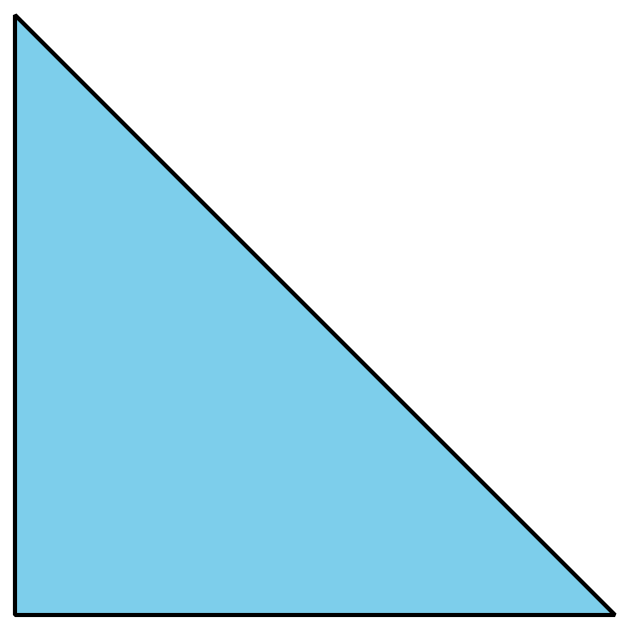 D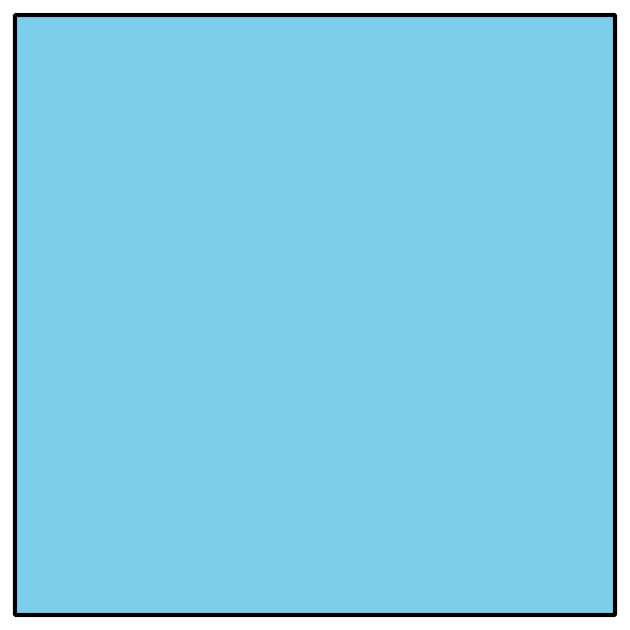 9.1: Recorrido de figuras por la escuela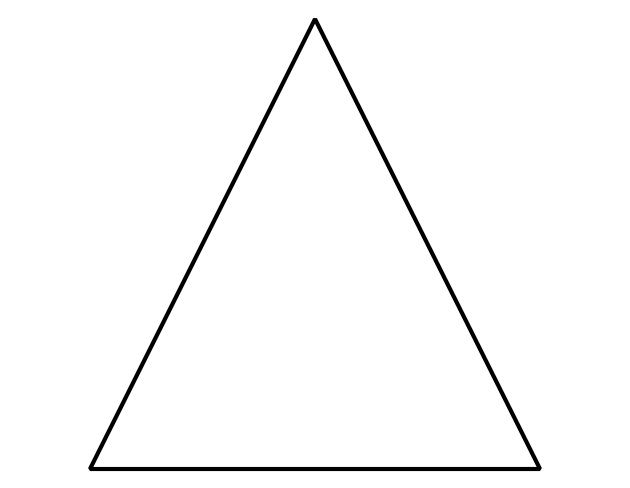 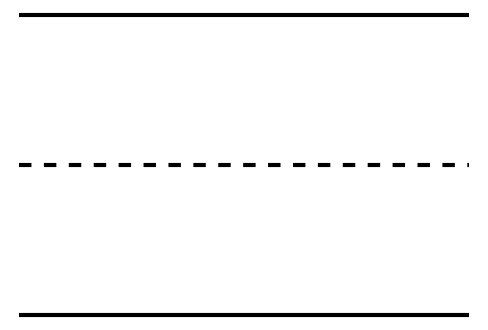 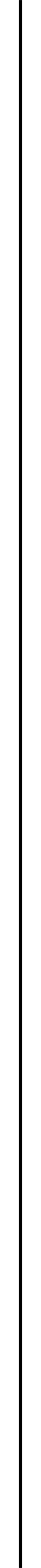 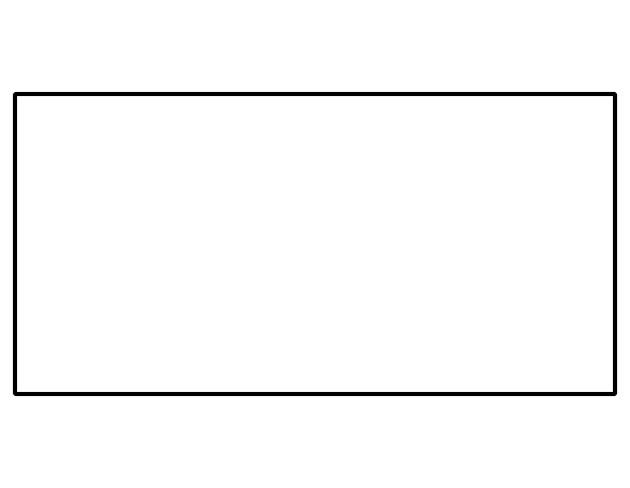 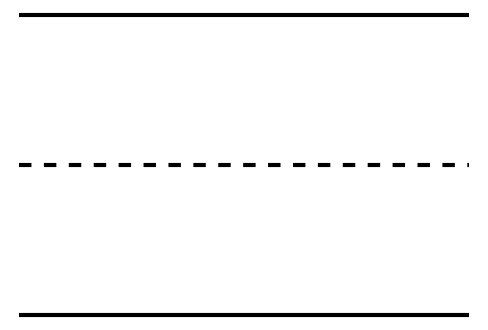 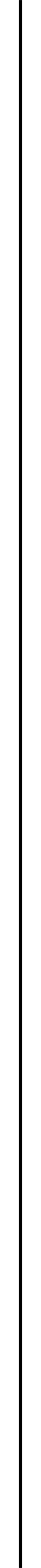 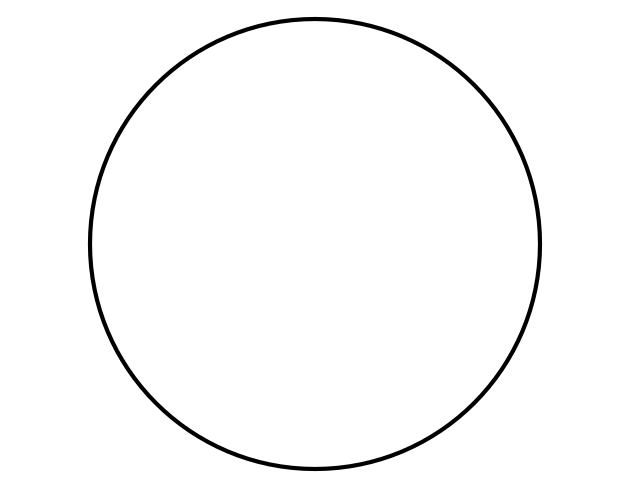 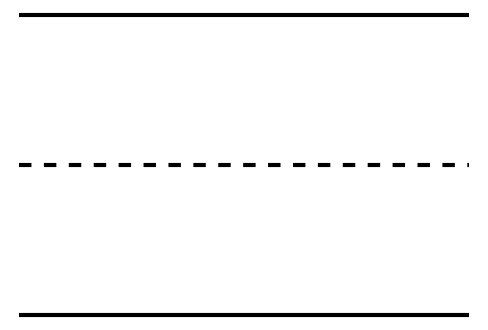 Síntesis: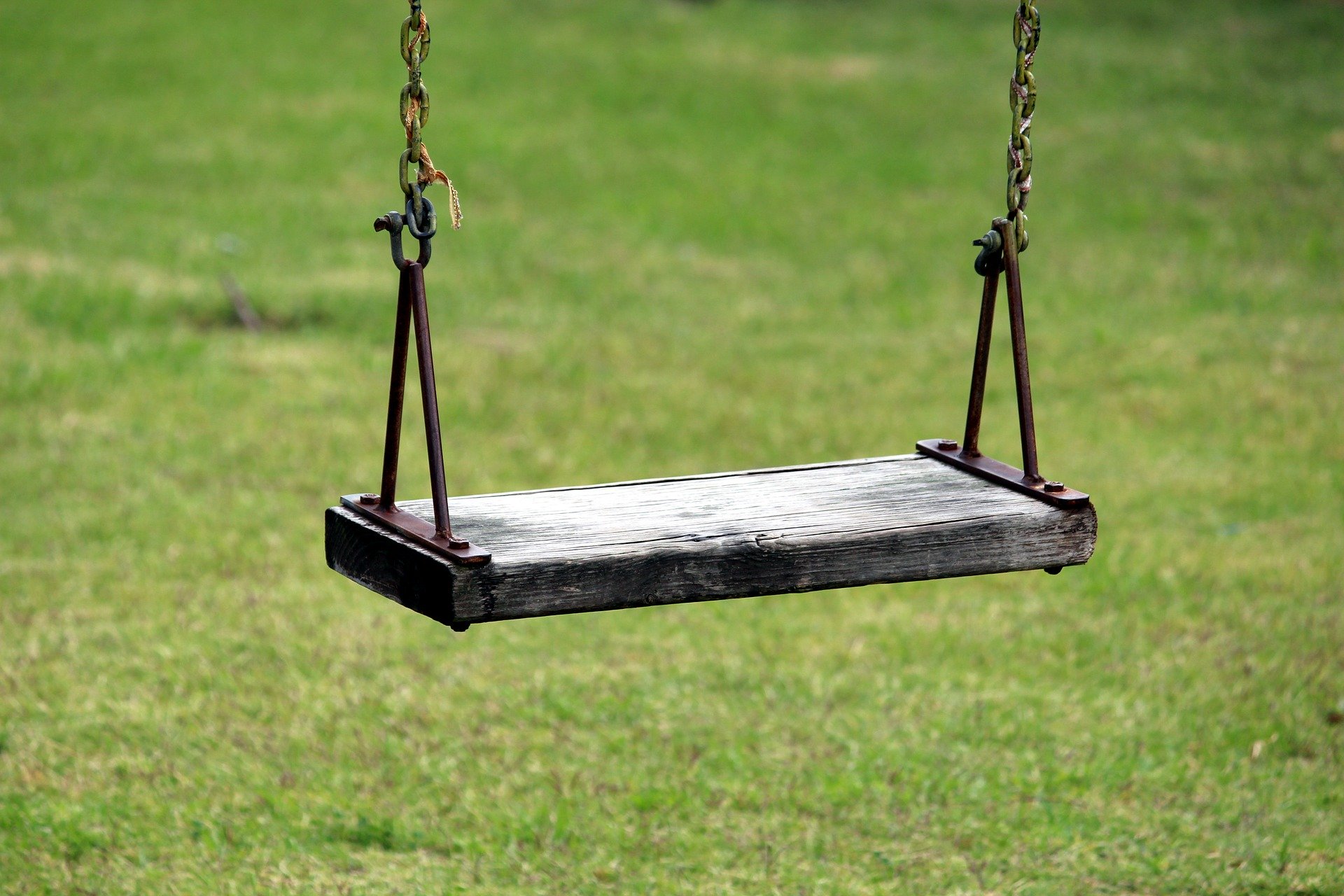 9.2: Hagamos la figura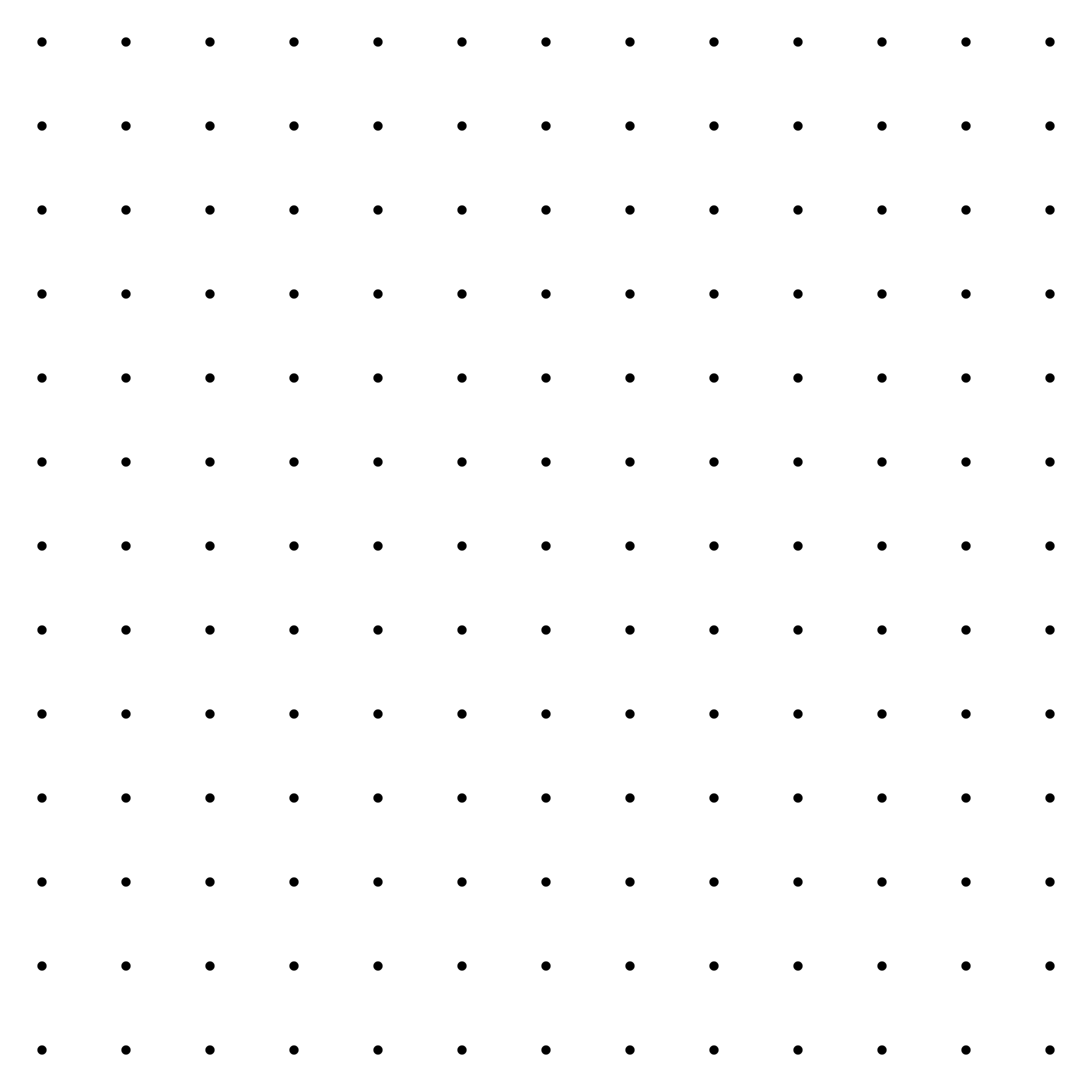 9.3: Centros: Momento de escogerEscoge un centro.Construye figuras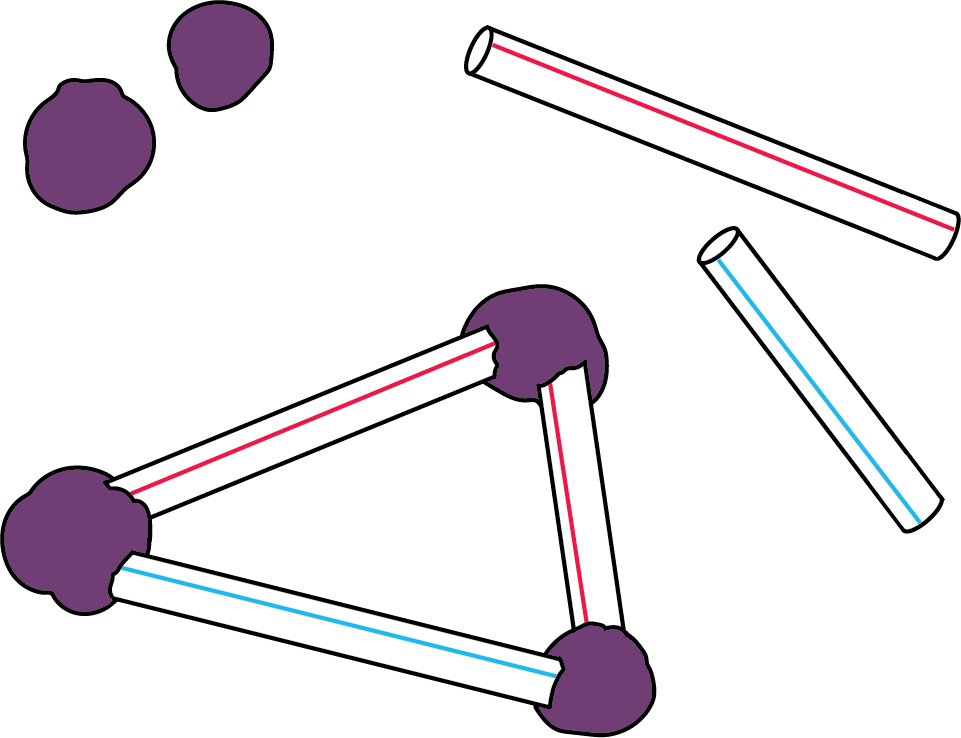 Contar colecciones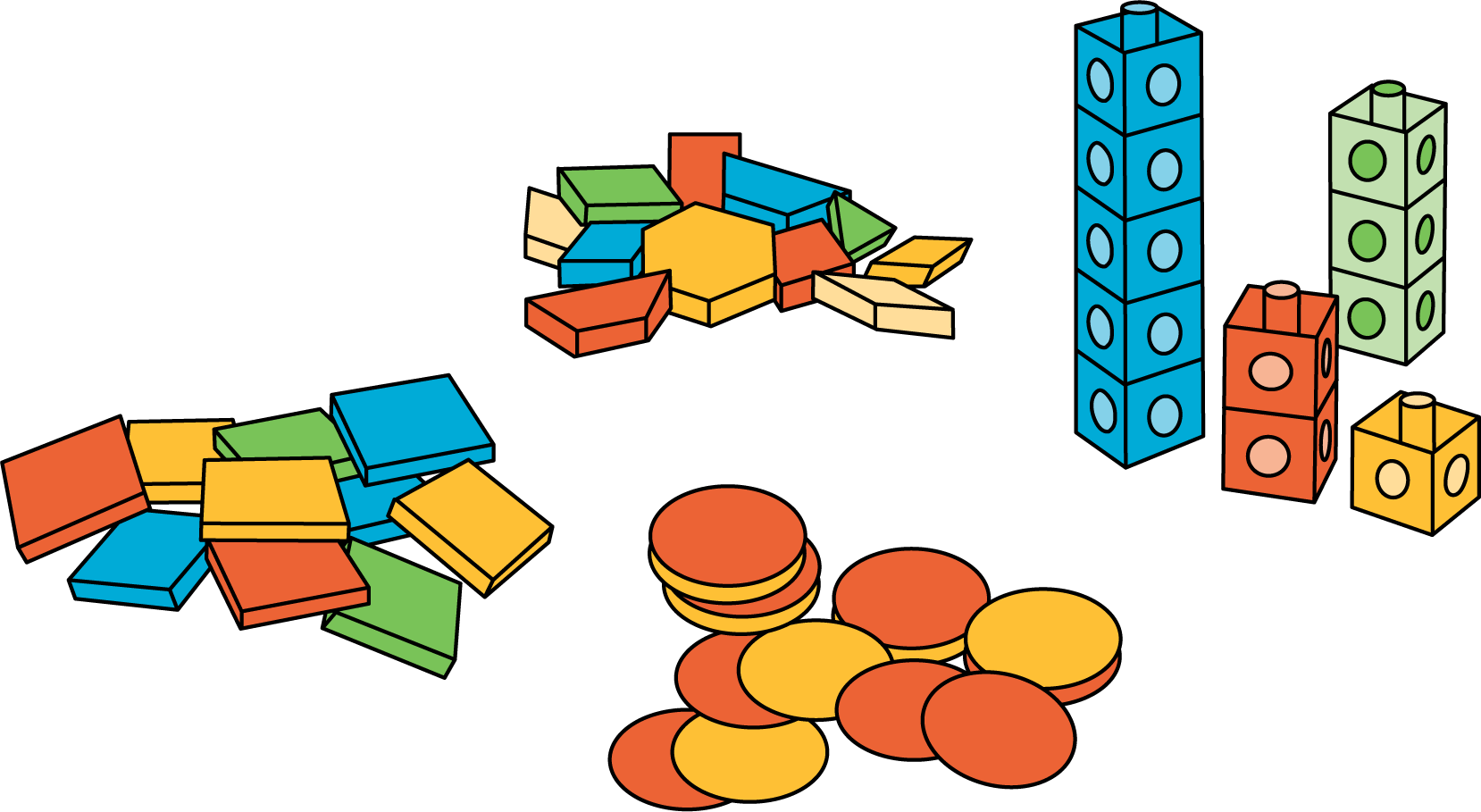 Cuál es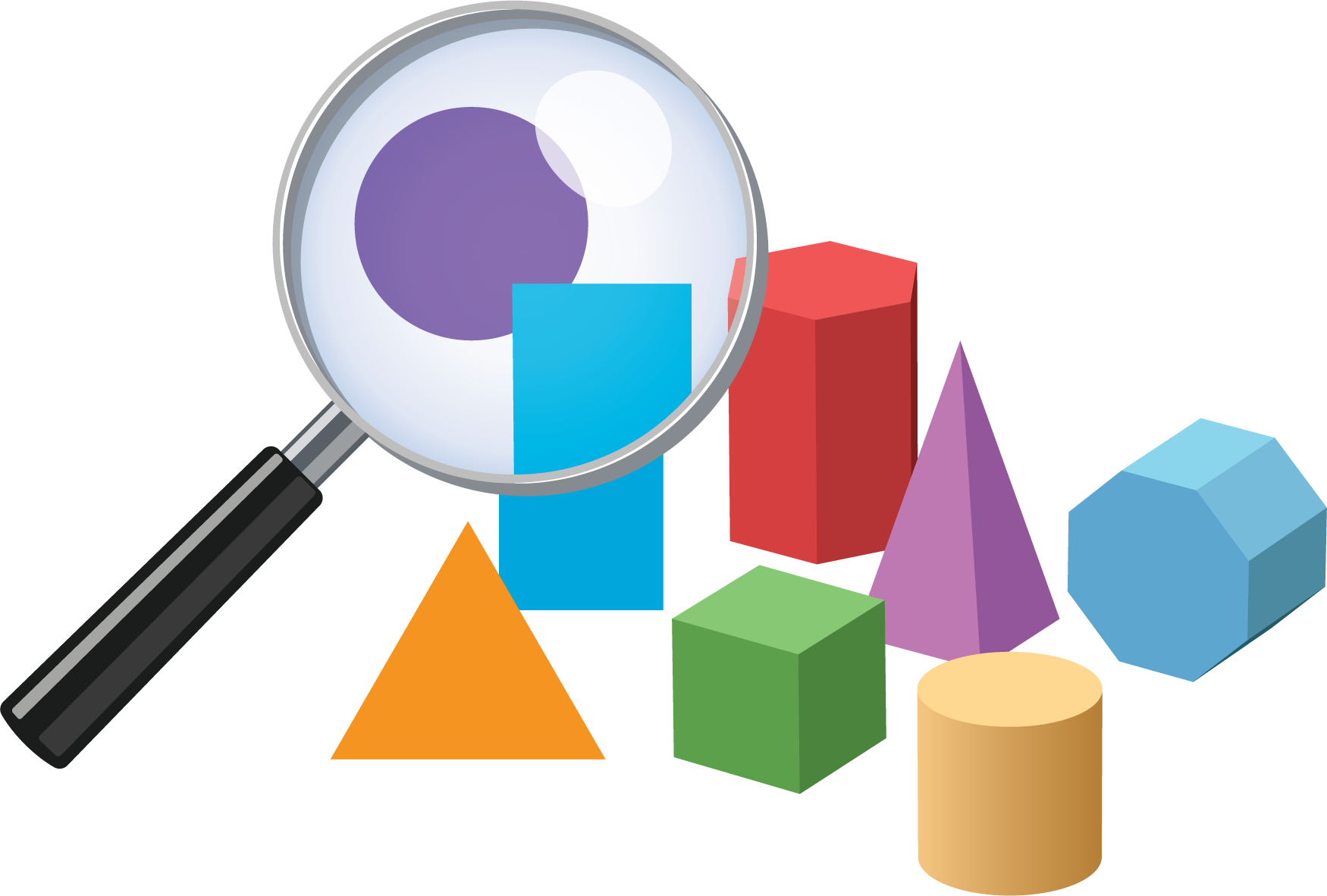 Libros de imágenes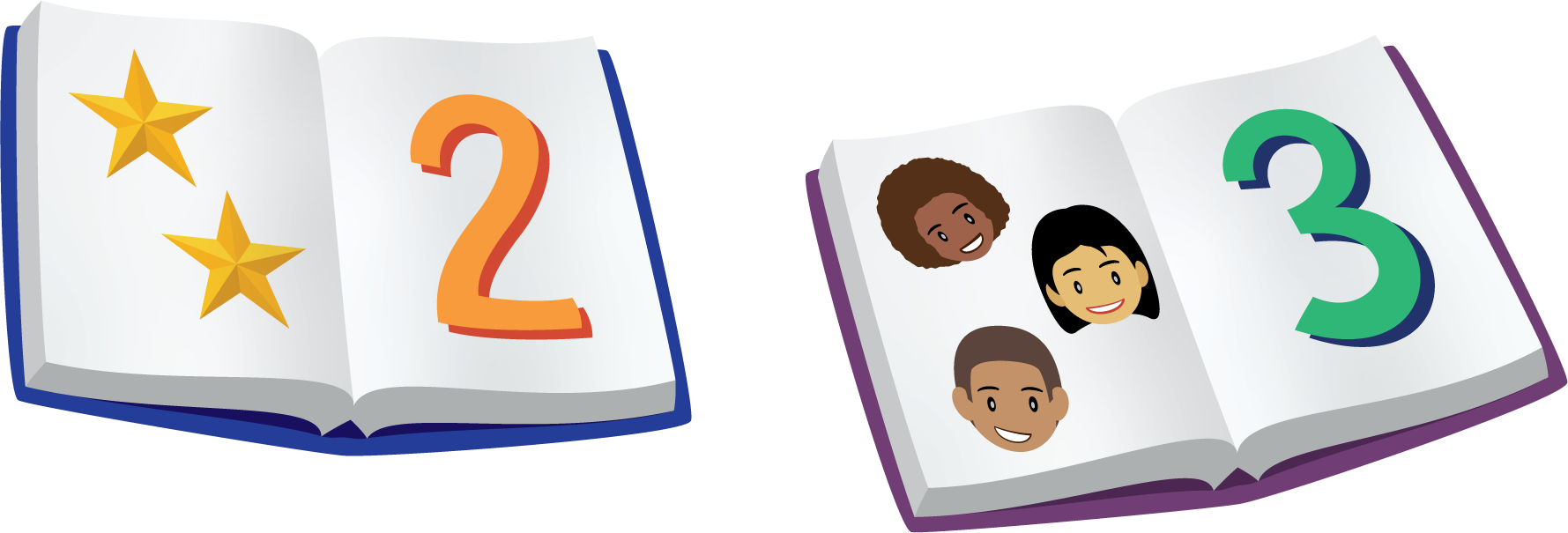 Bingo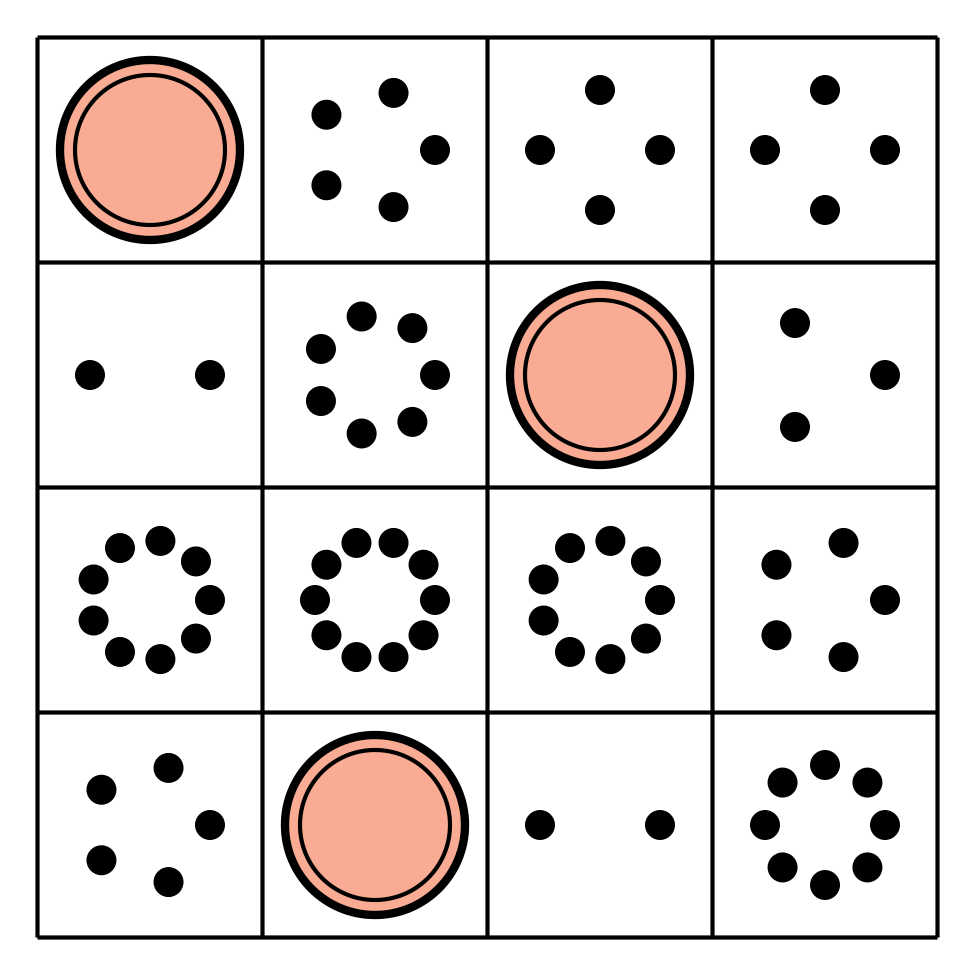 Revuelve y saca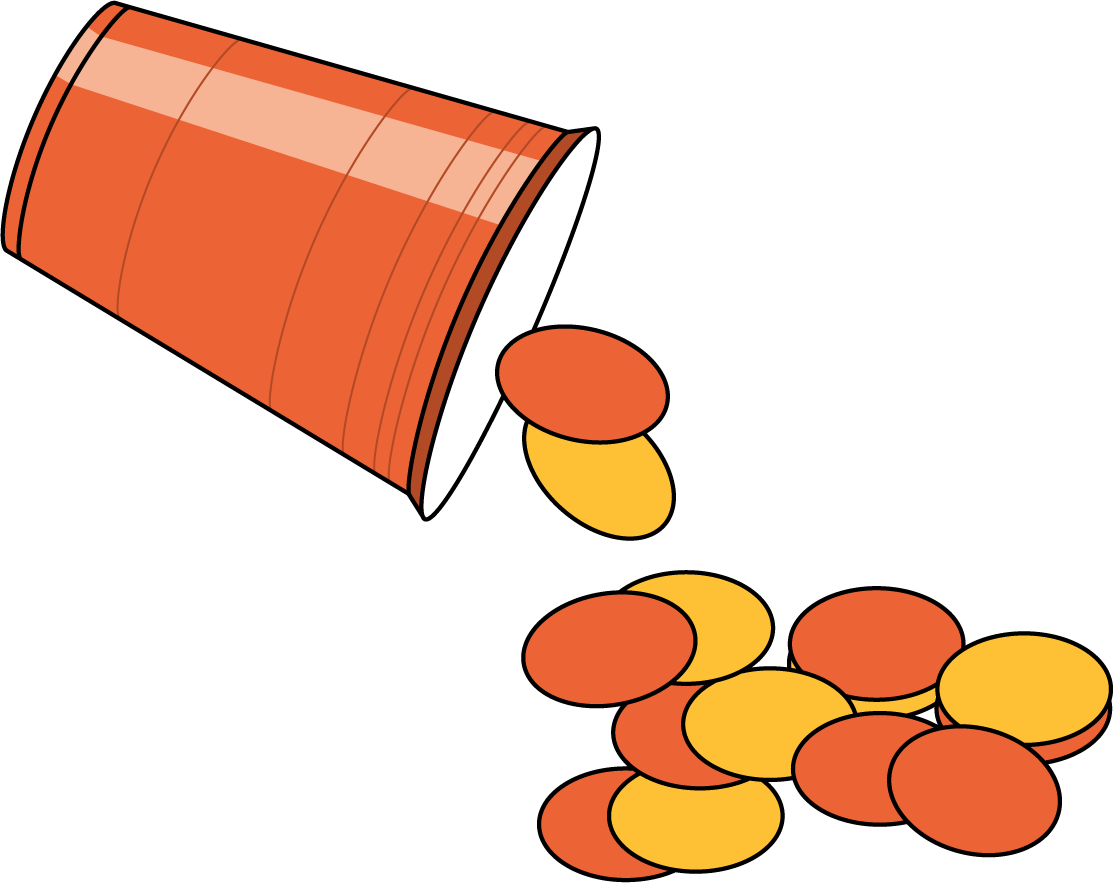 Section SummarySection SummaryEn esta sección, observamos figuras en el mundo que nos rodea.Describimos y comparamos figuras.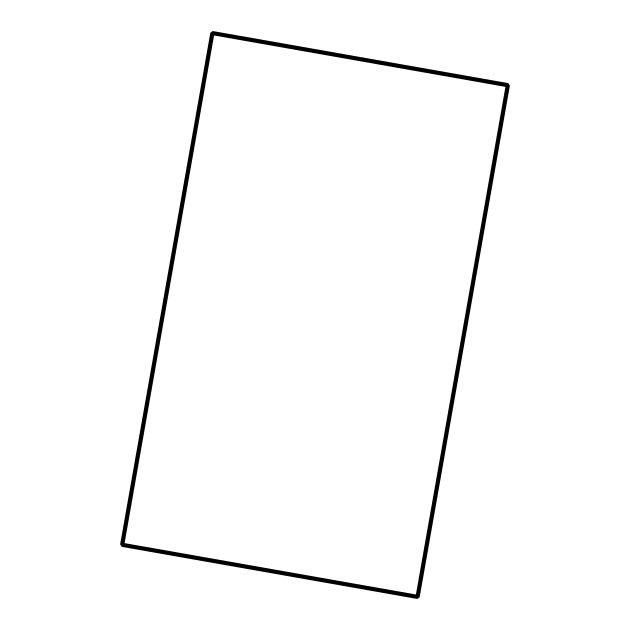 Esta figura se parece a una puerta que está torcida.
Tiene 4 esquinas.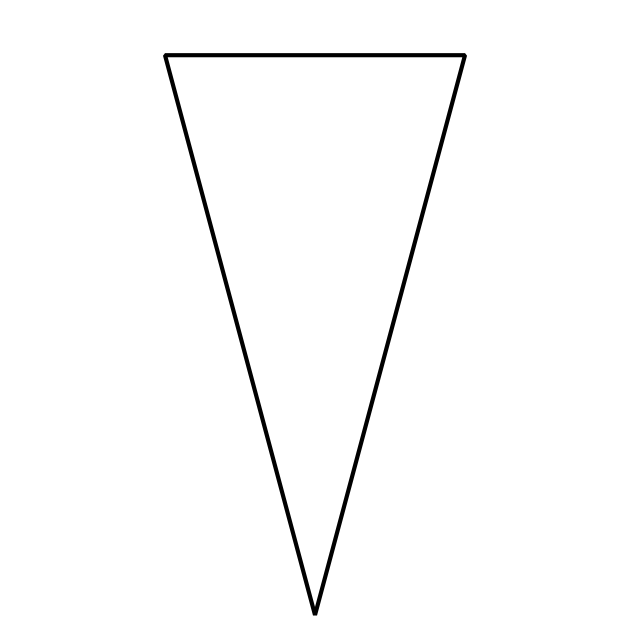 Esta figura tiene 2 lados largos y un lado más corto.Las figuras se parecen en que tienen lados rectos.Las figuras son diferentes porque una tiene 4 lados y la otra tiene 3 lados.Aprendimos los nombres de estas figuras:círculo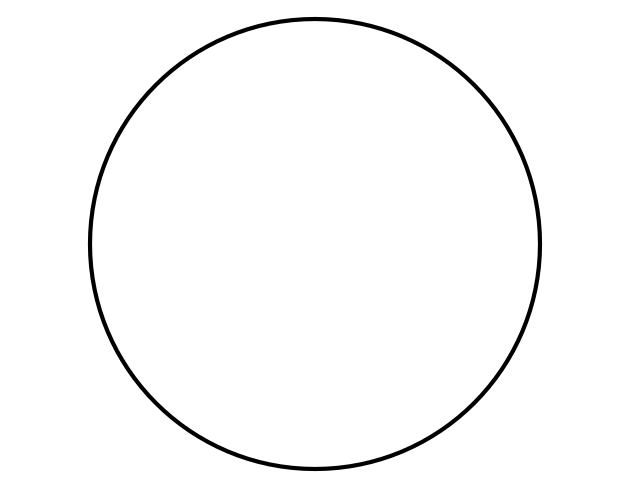 triángulo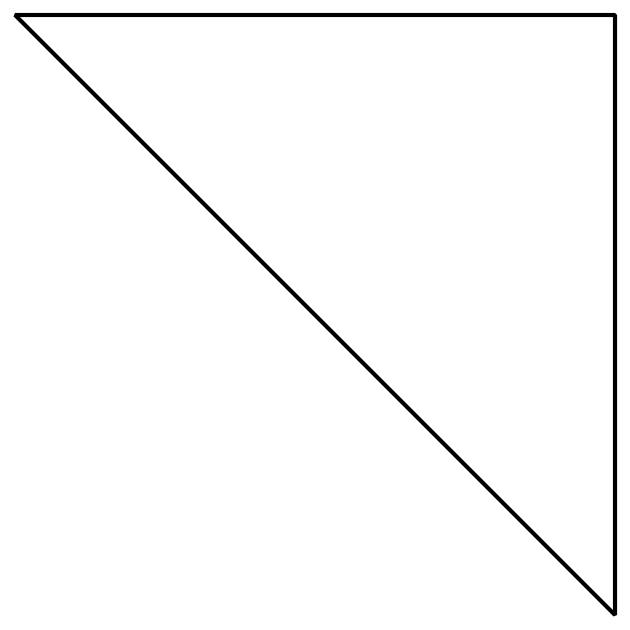 rectángulo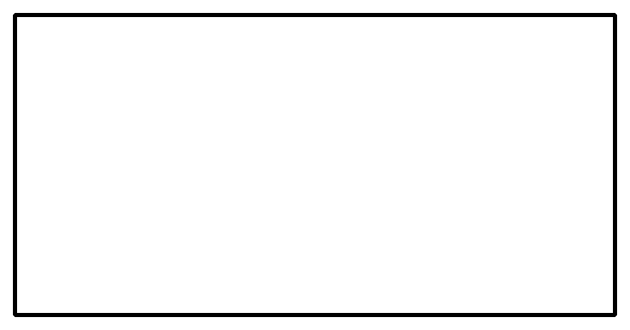 cuadrado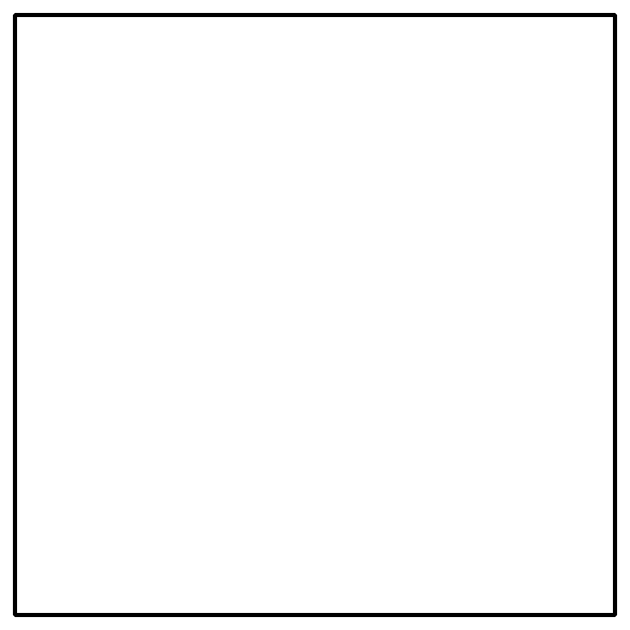 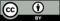 © CC BY 2021 Illustrative Mathematics®